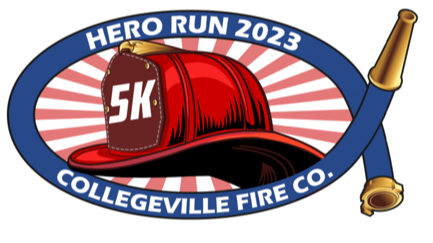 12th Annual Hero Run 5k
Sunday September 10th, 2023Scan QR code to Register: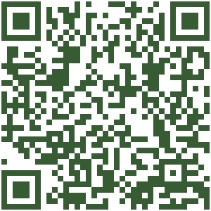 Scan QR Code for Course Map: 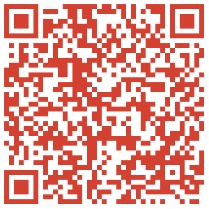 To Sponsor Scan QR code: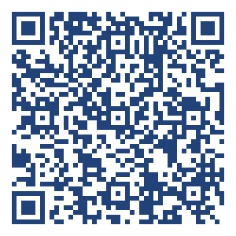 Please contact us at (herorun@collegevillefire.org) 
for any questions or concerns